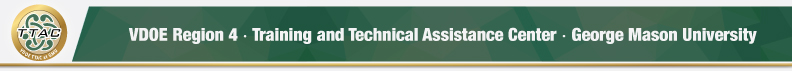 Rubric – HLP 20 Provide Intensive Instruction for Academics and BehaviorEmbedded HLP: HLP 10 Conduct Functional Behavioral Assessments to Develop Individual Student Behavior Support Plans.References Aceves, T. C. & Kennedy, M. J. (Eds.) (2024, February). High-leverage practices for students with disabilities. 2nd edition. Arlington, VA: Council for Exceptional Children and CEEDAR Center.  CEEDAR Center (2024). High-leverage practices self-assessment tool.  Retrieved from https://ceedar.education.ufl.edu/high-leverage-practices/ Hashey, A. I., Kaczorowski, T. L., & DiCesare, D. M. (2020). High-Leverage Practices in Special Education, Guide 4. Council for Exceptional Children.McLeskey, J. (Ed.). (2019). High leverage practices for inclusive classrooms. New York: Routledge. National Center on Intensive Intervention. (n.d.). Tools Charts Overview. https://intensiveintervention.org/tools-charts/overviewFor information about TTAC Region 4, go to https://ttac.gmu.edu/.Comments:RatingStudent DataBaselineInstructionProgress MonitoringHypothesisAdapt InstructionIneffective Teachers seldom use student data to plan and individualize instruction to meet goals.  Teachers seldom establish a student’s baseline and present level of performance toward learning or behavior goals.Teachers seldom implement research and evidence-based interventions with fidelity.  Teachers seldom monitor student progress or use decision rules to evaluate the effectiveness of instruction toward learning goals.Teachers seldom examine diagnostic data to generate a hypothesis about student progress.     If a student is not making progress, teachers seldom make instructional changes.  Approach-ingEffective Teachers sometimes use student data to plan and individualize instruction to meet goals.  Teachers sometimes establish a student’s baseline and present level of performance toward learning or behavior goals.Teachers sometimes implement research and evidence-based interventions with fidelity.  Teachers sometimes monitor student progress or use decision rules to evaluate the effectiveness of instruction toward learning goals.Teachers sometimes examine diagnostic data to generate a hypothesis about student progress.    If a student is not making progress, teachers sometimes make instructional changes.Effective Teachers often use student data to plan and individualize instruction to meet goals.  Teachers often establish a student’s baseline and present level of performance toward learning or behavior goals.Teachers often implement research and evidence-based interventions with fidelity.  Teachers often monitor student progress or use decision rules to evaluate the effectiveness of instruction toward learning goals.  Teachers often examine diagnostic data to generate a hypothesis about student progress.     If a student is not making progress, teachers often make instructional changes.Highly EffectiveTeachers always use student data to plan and individualize instruction to meet goals.  Teachers always establish a student’s baseline and present level of performance toward learning or behavior goals.Teachers always implement research and evidence-based interventions with fidelity.  Teachers always monitor student progress or use decision rules to evaluate the effectiveness of instruction toward learning goals.  Teachers always examine diagnostic data to generate a hypothesis about student progress.     If a student is not making progress, teachers always make instructional changes.